Publicado en Madrid el 17/05/2019 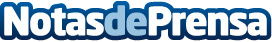 DHL Express lanza su primer servicio de entrega con drones urbanos, inteligentes y totalmente automatizadosDHL Express y Ehang han establecido una asociación estratégica en China, para realizar una importante innovación en logística inteligente. La solución incluye la carga y descarga totalmente autónoma y aumentará la eficiencia y la rentabilidad, con menos consumo de energíaDatos de contacto:Noelia Perlacia915191005Nota de prensa publicada en: https://www.notasdeprensa.es/dhl-express-lanza-su-primer-servicio-de Categorias: Internacional Finanzas Inteligencia Artificial y Robótica Logística Consumo http://www.notasdeprensa.es